Solar Oven Procedure ____________________________________________________Materials:Cleaned out cardboard pizza boxPencil RulerBox cutter or scissorsAluminum foilClear tapeProcedure:Use the rule and pencil to draw a square 1inch in from the edges on top of the box Use the knife/scissors to cut along the front and side lines, do not cut the back lineFold the flap of cardboard upwards, making a crease along the uncut sideCut out a piece of aluminum foil large enough to cover the underside of the flap Wrap and tape the foil around the flap on the underside tightly, insure that the shiny side is faced downLine the bottom of the box with black construction paper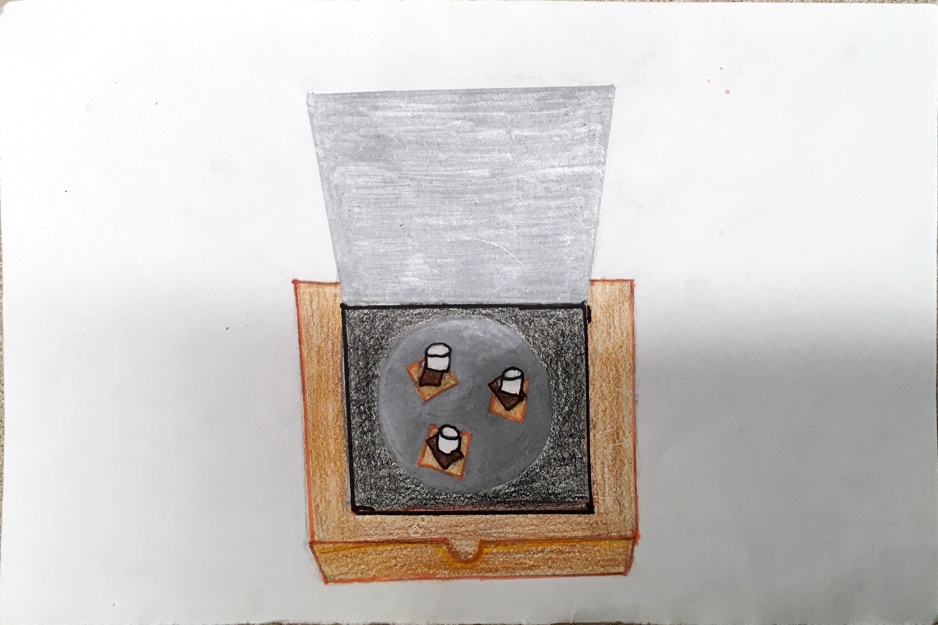 Cut a piece of plastic wrap the same size as the top of the pizza box, tape it on the inside edges of the square window you created. Make sure the seal is tight, you are creating an air-tight windowRoll up some tubes of newspaper to place inside the box along the edges, make sure you are still able to close the boxProp the flap up on an angle, you can use the ruler to do soNow cook!  Use the dish and slide it into your new created solar oven and watch the magic begin!Advantages, Disadvantages and Explanations:The first advantage of this project is that it is quick, easy, and cheap to make but why build it like this? What makes this build so functional? Well to start with, we used aluminum foil to cover the down-facing side of the flap, ensuring that the shiny side was visible. We did this to reflect the sun’s energy into the box. Why did we use black paper to place on the inside of the box? Why not white or something spontaneous like purple? Well black paper will absorb a lot of the sun’s hot energy and keep it inside whereas white would have reflected a lot of it back out of the box. What is the purpose of the plastic wrap? We use the plastic wrap to make the oven air-tight which helps keep the warm air inside, making sure it doesn’t leave through convection. In addition to this, we also used news paper to insulate the box which helps to prevent heat loss via radiation. In any oven there is very little heat transferred from the heat source to the food by conduction, it is mainly transferred through radiation and convection (mostly radiation). A disadvantage of a solar oven would be that it requires sunlight which is something that is not always accessible, the user of the oven must also further prepare so that food can be cooked thoroughly and to ensure that maximum use of sunlight is applied because solar ovens take longer to cook that conventional. For this homemade oven specifically, it can be very functional for the making of foods such as smores or even nachos. Another advantage is that it is easy to use! The use of a pizza box makes for easy access to your delicious treat. 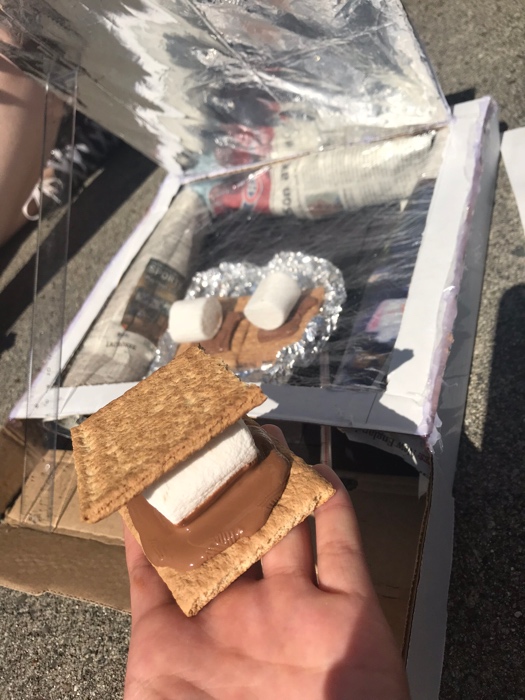 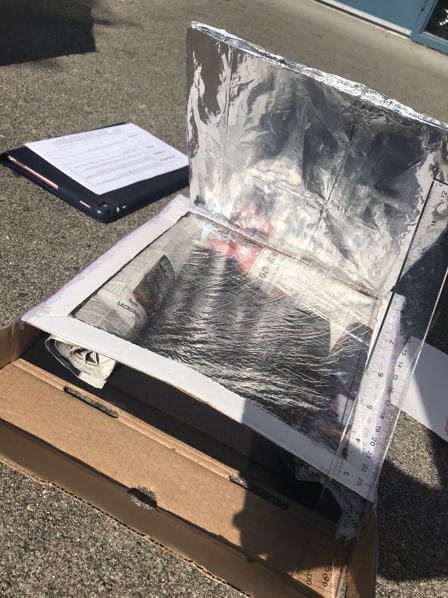 Pro’s and Con’s:Experiment results: Smores’ *we recorded how the results varied based off of the temperature change and a constant time of 25 minutes, rather than the length of time each trial took to “cook” because visible browning was difficult to see. *Observations:Trial 1: Cooked at 38°c. Undercooked, marshmallow was slightly firm, no colour change. Tasted like a warm marshmallow with very little “ooze” Trial 2: Cooked at 45°c. Slightly cooked, marshmallow has a somewhat runny consistency, smooth texture, warm and enjoyable. No colour changesTrial 3: Cooked at 52°c. Most cooked out of 3 trials, very runny consistency, very warm inside. Slight colour change. Outside was a bit “crispier” that recent trials. URL https://www.oneearthdesigns.com/blog/compare-solar-cookers/Website Title SolSource by One Earth DesignsArticle Title Compare Solar Cookers - our How To guideDate Published November 01, 2017Date Accessed June 18, 2018URL http://www.solarcooker-at-cantinawest.com/solarcookers-prosandcons.htmlWebsite Title Solar Cooker - Solar CookingArticle Title Solar Cookers: Pros and Cons of the Different TypesDate Accessed June 18, 2018URL https://www.homesciencetools.com/article/how-to-build-a-solar-oven-project/Website Title Home Science ToolsArticle Title HomeDate Accessed June 18, 2018URL http://www.solarcooker-at-cantinawest.com/solarcookers-types.htmlWebsite Title Solar Cooker - Solar CookingArticle Title Solar Cookers: Types and StylesDate Accessed June 18, 2018Model DescriptionProsConsParabolic cookerParabolic solar stoves concentrate sunlight to the cookware, they generate heat by using a curved reflector to concentrate light on the bottom of the cookware. Because of their ability to heat up faster and to higher degrees, they are at great use to grill/fry/cook food. This style can withhold higher cooking temperatures than box or panel cookers-capable of maintaining higher cooking temperatures than box or panel-Capable of reaching high temperatures at a higher pace-can be used for grilling, frying or boiling-need to adjust angle and direction more frequently for maximum cooking efficiency -higher complex design, more expensive to make/buyBox cookerA box cooker uses an insulated box to retain heat, along with reflective panels to concentrate the solar energy. The sun light hits the panels and reflects into the box where it gets trapped and cooks the food. This model can reach temperatures comparable to traditional gas/electric ovens but does not typically get as hot as a parabolic cooker.-Eco-friendly, avoids dependence on electricity and gas-can cook multiple things on trays/pots at once depending on size-takes more time to cook than a parabolic-cook time has to be scheduled based on sunlight-most foods require special temperature, not always capable of maintaining 300 degrees or desired heatPanel cookerA panel cooker’s design incorporates elements of box and parabolic cookers. They include a flat or slightly curved reflective surface, to use you just unfold the panels and place the pot in a heat resistant container then place inside the cooker. They are the most simple and affordable model of solar cookers however they do generate heat at lower temperatures. -Usually able to maintain temperature of 200-250 degrees-Doesn’t require adjustment or alignment-Easy to use-Affordable-Cannot cook as much food at once-Mainly used to cook at lower temperature for longer periods of time-Does not reach high temperatures